Application Form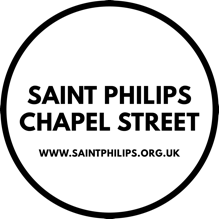 Application for the post of Student Worker.Please complete and email this form to Ags Hawkins ags.h@saintphilips.org.ukCompleted application forms must be returned by 15th March 2020.Please type or write clearly using black pen.Where did you hear about this vacancy? ________________________________ Please provide the names, organisations, job titles, addresses and phone numbers of three referees.  At least one must be your current or most recent employer.  Please indicate the capacity in which you know the referees.1 May we approach this referee for a reference now?    YES/NO2 May we approach this referee for a reference now? YES/NO3 May we approach this referee for reference now? YES/NO Beginning with your current or most recent employer and working backwards in chronological order, please give details of your career to date.I confirm that the information contained on this application form is, to the best of my knowledge, correct and accurate. I agree to the information being processed in accordance with the Data Protection Act.Signed : …………………………………Dated : …………………………………..123DatesDatesName and address of employerJob title and summary of dutiesReason for leavingFromToDatesDatesPlace of studyQualifications attainedFromToMembership of Professional Bodies (if applicable) Do you possess a car?        YES/NO       Do you possess a full driving licence?    YES/NOPlease give your reasons for applying for this post.  You should outline your interest in the post and describe your relevant skills and experience.  You should also use this space to tell us anything not covered elsewhere, which you feel is relevant.  Please check the job description and person specification before completing this section.  You may use up to two sides of A4 but should not feel obliged to fill the space. Please continue overleafContinued from previous page